№ 37                                                                               от 10 июня 2016 годаПОСТАНОВЛЕНИЕО внесении изменений в Постановление администрации муниципального образования «Себеусадское сельское поселение» от 19.10.2015 № 65 «О создании комиссии по рассмотрению заявлений о признании граждан малоимущим в целях предоставления по договорам социального найма жилых помещений муниципального жилищного фонда  муниципального образования «Себеусадское сельское поселение»Руководствуясь Федеральным законом от 6 октября 2003 года № 131 –ФЗ «Об общих принципах организации местного самоуправления в Российской Федерации», администрация муниципального образования «Себеусадское сельское поселение» постановляет:1.Внести в Постановление №65 от 19.10.2015 «О создании комиссии по рассмотрению заявлений о признании граждан малоимущими  в целях предоставления  по договорам социального найма жилых помещений муниципального  жилищного фонда муниципального образования «Себеусадское сельское поселение» (далее – Постановление) следующие изменения:	1.1. Преамбулу Постановления изложить в следующей редакции:«Во исполнение Закона Республики Марий Эл от 11 мая 2005 года № 13-З  «О  регулировании отдельных жилищных отношений в Республике Марий Эл»   администрация муниципального образования «Себеусадское сельское поселение»  ПОСТАНОВЛЯЕТ:»;	1.2.Пункт 2 Постановления изложить в следующей редакции:«2. Утвердить положение о комиссии по рассмотрению заявлений о признании граждан малоимущими в целях предоставления  по договорам социального найма жилых помещений муниципального жилищного фонда муниципального образования «Себеусадское сельское поселение» согласно приложению № 2.»;	1.3. Пункт 3 Постановления признать утратившим силу.2.Внести в Положение о  комиссии по рассмотрению заявлений о признании граждан малоимущими  в целях предоставления  по договорам социального найма жилых помещений муниципального  жилищного фонда муниципального образования «Себеусадское сельское поселение» (далее – Положение) следующие изменения:	2.1.Пункт 1.2 Положения изложить в следующей редакции:«1.2. Комиссия осуществляет свою деятельность в соответствии с Конституцией Российской Федерации, федеральными законами, иными нормативными правовыми актами Российской Федерации, Конституцией Республики Марий Эл, законами Республики Марий Эл, иными нормативными правовыми актами Республики Марий Эл, муниципальными правовыми актами муниципального образования «Себеусадское сельское поселение», а также настоящим Положением.»;	2.2. Пункт 2.1 Положения изложить в следующей редакции:«2.1. Реализация на территории  Закона Республики Марий Эл от 11 мая 2005 года № 13-З «О  регулировании отдельных жилищных отношений в Республике Марий Эл».»;   3. Контроль за исполнением настоящего постановления оставляю за собой.Глава администрацииСебеусадского сельского поселения                            В.И.Михайлов РОССИЙ ФЕДЕРАЦИЙМАРИЙ ЭЛ РЕСПУБЛИКА«МОРКО МУНИЦИПАЛЬНЫЙРАЙОН» «ВОЛАКСОЛА ЯЛКУНДЕМ»  МУНИЦИПАЛЬНЫЙ
ОБРАЗОВАНИЙЫН АДМИНИСТРАЦИЙЖЕ425146, Марий Эл  Республик, Морко район, Волаксола ял, Колхозный урем, 4Телефон/факс  8 (83635) 9-35-87.Е-mail:adm_seb@mail.ru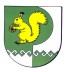 РОССИЙСКАЯ ФЕДЕРАЦИЯРЕСПУБЛИКА МАРИЙ ЭЛМОРКИНСКИЙ МУНИЦИПАЛЬНЫЙ РАЙОНАДМИНИСТРАЦИЯМУНИЦИПАЛЬНОГО ОБРАЗОВАНИЯ «СЕБЕУСАДСКОЕ СЕЛЬСКОЕ ПОСЕЛЕНИЕ»425146, Республика Марий Эл, Моркинский район, д. Себеусад, ул. Колхозная, 4Телефон/факс  8 (83635) 9-35-87.Е-mail: adm_seb@mail.ru